Integrity Commission engages HOA Members Thursday, 15th April 2021 proved an energetic engagement between the Integrity Commission and the House of Assembly (HOA) members, 10am to 12:30pm at The Messel Ballroom, The Palms, Providenciales. The engagement explored, completing the Declaration Form, a requirement of the IC Ordinance Section 39 (2). This engagement was mainly to introduce, establish and facilitate an open dialogue between the newly elected and appointed Ministers, and to review the Declaration Form, the role of the Integrity Commission, as well as, to discuss Conflict of Interest.Members of the House of Assembly present were: Hon. Speaker of the House, Hon. Gordon Burton, Deputy Premier Erwin Jay Saunders, Hon. Akeirra Missick, Hon. Rachel Taylor, Hon. Jamel Robinson, Hon. Arlington Musgrove, Hon. Otis Morris, Hon. Samuel Been, Hon. Matthew Stubbs, Hon. Randy Howell, Hon. Kyle Knowles, Hon. John Malcolm, Hon. Jameka Williams, Hon. Alvin Garland, Hon. Willlin Belliard, and Hon. Harold Charles, as well as the Clerk to the House of Assembly- Mrs. Tracey Parker.Integrity Commission Staff present were: Commissioner Canon Mark Kendall, Director Paul Martin, Deputy Director Richard Been, Senior Compliance Officer Crystal Almonte, IT Specialist/Security Manager Jovan Flemming, and Public Education Officer Imterniza McCartney.Many questions were asked with regards to the declaration process, clarifications were made as well as suggestions. The HOA members have agreed to commit to an alternative time to complete the issue of “Conflict of Interest”, which would have required much discussion and clarity.The Integrity Commission wishes to thank the House of Assembly members for their time, and such a positive engaging session and looks forward to another informative and engaging session, as we work together to serve the people of the Turks and Caicos Islands with integrity, honesty and good faith in public life.Pictures below: Picture 1 – Presenter Crystal Almonte at the Podium with                           Pictures 2-4 – HOA members present. Director Paul Martin and Imterniza McCartney seated.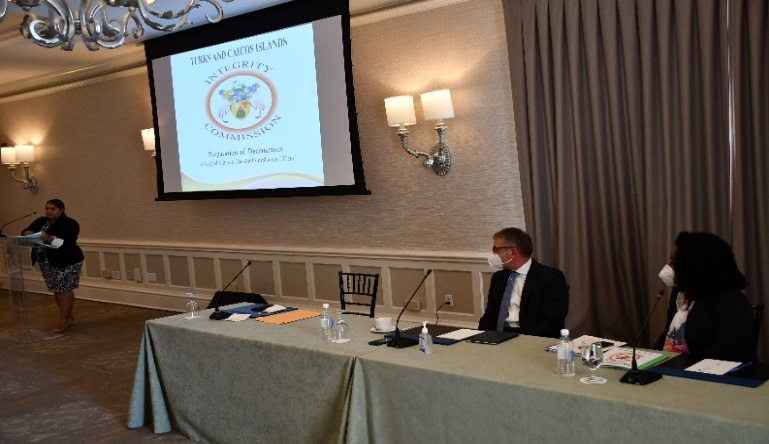 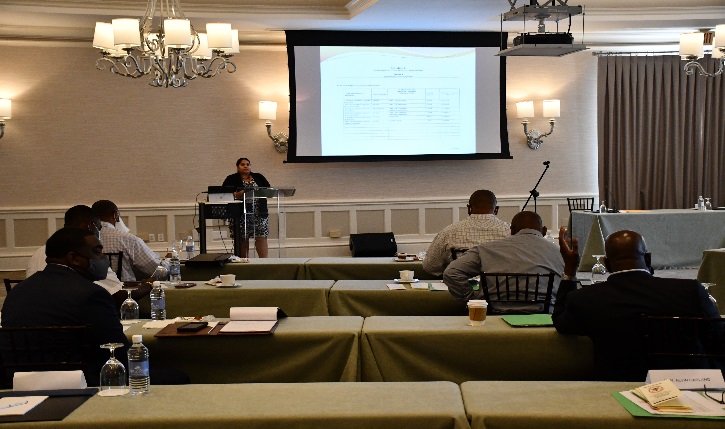 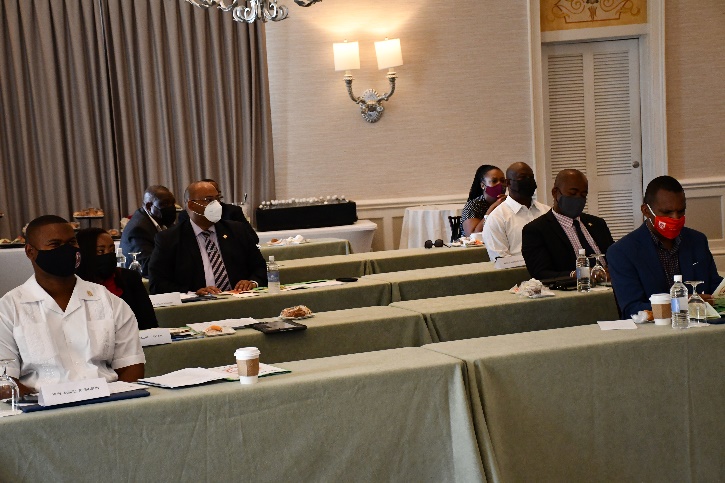 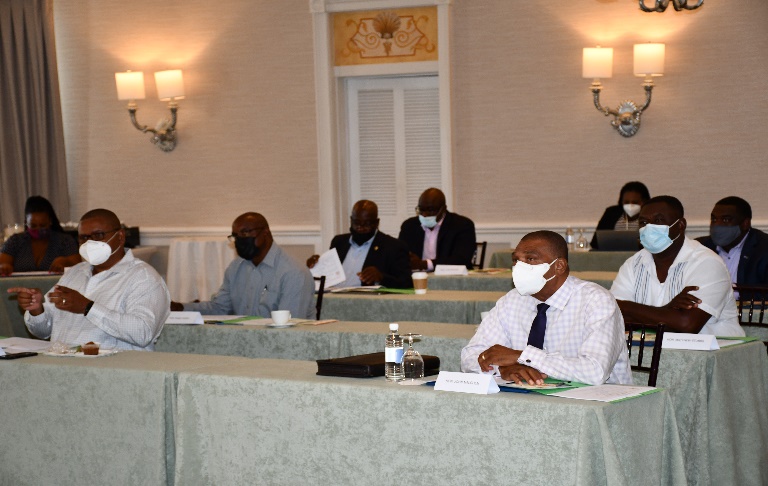 